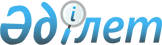 Қазақстан Республикасы Үкіметінің 2007 жылғы 29 желтоқсандағы N 1372 қаулысына өзгерістер енгізу туралы
					
			Күшін жойған
			
			
		
					Қазақстан Республикасы Үкіметінің 2008 жылғы 26 желтоқсандағы N 1269 Қаулысы. Күші жойылды - Қазақстан Республикасы Үкіметінің 2017 жылғы 30 қаңтардағы № 29 қаулысымен.
      Ескерту. Күші жойылды – ҚР Үкіметінің 30.01.2017 № 29 (алғашқы ресми жарияланған күнінен бастап қолданысқа енгізіледі) қаулысымен.
      Қазақстан Республикасының Үкіметі ҚАУЛЫ ЕТЕДІ: 
      1. "Қазақстан Республикасының аумағында айналымға шығарылатын автокөлік құралдарының зиянды (ластаушы) заттар шығарындыларына қойылатын талаптар туралы техникалық регламентті бекіту туралы" Қазақстан Республикасы Үкіметінің 2007 жылғы 29 желтоқсандағы N 1372 қаулысына (Қазақстан Республикасының ПҮАЖ-ы, 2007 ж., N 50, 633-құжат) мынадай өзгерістер енгізілсін: 
      көрсетілген қаулымен бекітілген Қазақстан Республикасының аумағында айналымға шығарылатын автокөлік құралдарының зиянды (ластаушы) заттар шығарындыларына қойылатын талаптар туралы техникалық регламентте: 
      14-тармақтың екінші абзацындағы "1 қаңтардан" деген сөздер "15 шілдеден" деген сөздермен ауыстырылсын; 
      15-тармақтың екінші абзацындағы "2009" деген цифрлар "2010" деген цифрлармен ауыстырылсын; 
      16-тармақтағы "2009 жылғы 1 қаңтарға" деген сөздер "2010 жылғы 15 шілдеге" деген сөздермен ауыстырылсын. 
      2. Осы қаулы алғаш рет ресми жарияланғаннан кейін он күнтізбелік күн өткен соң қолданысқа енгізіледі. 
					© 2012. Қазақстан Республикасы Әділет министрлігінің «Қазақстан Республикасының Заңнама және құқықтық ақпарат институты» ШЖҚ РМК
				
Қазақстан Республикасының 
Премьер-Министрі
К. Мәсімов